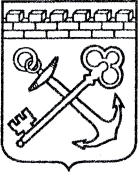 АДМИНИСТРАЦИЯ ЛЕНИНГРАДСКОЙ ОБЛАСТИКОМИТЕТ ПО КУЛЬТУРЕ ЛЕНИНГРАДСКОЙ ОБЛАСТИПРИКАЗ«___»____________2020 г.                                                     №_______________г. Санкт-ПетербургОб утверждении квалификационных требований, предъявляемых   к кандидатам на замещение вакантной должности руководителя Государственного бюджетного учреждения культуры Ленинградской области «Государственный историко-архитектурный и природный музей-заповедник «Парк Монрепо»        В соответствии с пунктом 2.2.  Положения  о  назначении руководителя государственного унитарного предприятия (государственного автономного, бюджетного или казенного учреждения) в Ленинградской области, утвержденного постановлением  Правительства  Ленинградской   области  от 29 мая 2020 № 344, приказываю:1. Утвердить квалификационные требования, предъявляемые                     к кандидатам на замещение вакантной должности руководителя подведомственного  комитету по культуре Ленинградской области Государственного бюджетного учреждения культуры Ленинградской области «Государственный историко-архитектурный и природный музей-заповедник «Парк Монрепо»: граждане Российской Федерации, имеющие высшее профессиональное образование по  одной из специальностей (по одному  из направлений подготовки)  укрупненных групп специальностей и направлений подготовки  (экономическое, юридическое, культуры и искусства, педагогическое, техническое, государственное муниципальное управление, науки об обществе, социалогия), подтверждаемые дипломом специалиста, магистра,  и стаж работы на руководящих должностях в музеях или учреждениях культуры не менее пяти лет.       2. Контроль  за  исполнением настоящего приказа возложить на     заместителя  председателя комитета по культуре Ленинградской области.Заместитель председателя комитета                                      О.Л. Мельникова 